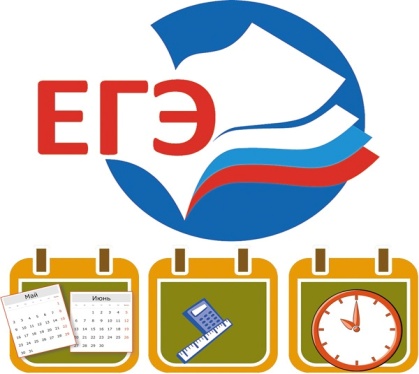 Продолжительность выполнения      экзаменационной работы ЕГЭ и разрешенные           средства обучения и воспитанияНазвание учебного предметаПродолжительность выполнения экзаменационной работыРазрешенные средства обучения и воспитанияМатематика(профильный уровень)3 часа 55 минут(235 минут)-линейка, не содержащая справочной информации(линейка) Физика 3 часа 55 минут(235 минут)-линейка; -непрограммируемый калькуляторЛитература3 часа 55 минут(235 минут)-Информатика и ИКТ3 часа 55 минут(235 минут)-Обществознание3 часа 55 минут(235 минут)-История3 часа 55 минут(235 минут)-Русский язык3 часа 30 минут(210 минут)-Химия3 часа 30 минут(210 минут)-непрограммируемый калькуляторБиология3 часа 30 минут(210 минут)-Математика(базовый уровень)3 часа(180 минут-линейкаГеография3 часа(180 минут-линейка; -транспортир; -непрограммируемый калькуляторИностранный язык(кроме раздела «Говорение»)3 часа(180 минут-Иностранный язык (раздел «Говорение»)15 минут-